Spielerliste für Meisterschaftsspiele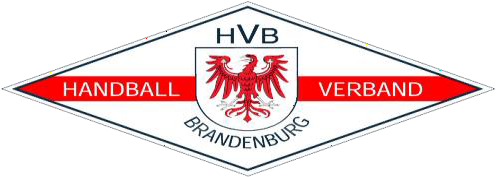  		Spiel-Datum:  	Spielerinnen/Spieler, die im Laufe des Spiels voraussichtlich nachgetragen werden.Datum	persönliche Unterschrift vom Mannschaftsverantwortlichen (Offizieller A)Spiel-PIN oder persönliche PIN des MV ist unzulässigDie Eingabe in nuScore hat ausschließlich persönlich und im Beisein mindestens eines Schiedrichters zu erfolgen	01.09.2021Handball-Verband Brandenburg e.V. www.HVBrandenburg.deTrikot-nummerNameVornameGeburtsdatumTorwartStatus G-G-GOffiziellerNameVornameGeburtsdatumStatus G-G-GABCDTrikot-nummerNameVornameGeburtsdatumTorwartStatus G-G-G